应聘报名表                                                       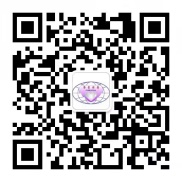 填表说明：1、报名表所有项目都是必填项（包括报名汇总表）；2、报名表照片位置，须粘贴本人近期一寸蓝底免冠照片；3、以下附件采用照片格式插入对应框内。附件1：身份证附件2：户口簿附件3：毕业证附件4：资质证书附件5：执业证书一、应聘岗位                                                一、应聘岗位                                                一、应聘岗位                                                一、应聘岗位                                                一、应聘岗位                                                一、应聘岗位                                                一、应聘岗位                                                一、应聘岗位                                                一、应聘岗位                                                一、应聘岗位                                                一、应聘岗位                                                一、应聘岗位                                                一、应聘岗位                                                序号应聘部门应聘部门应聘部门应聘部门应聘部门应聘岗位名称应聘岗位名称应聘岗位名称应聘岗位名称应聘岗位编号应聘岗位编号应聘岗位编号是否服从岗位调配：是 □   否 □ ；如应聘岗位不予聘用，是否接受其它次要岗位招聘：是 □   否 □是否服从岗位调配：是 □   否 □ ；如应聘岗位不予聘用，是否接受其它次要岗位招聘：是 □   否 □是否服从岗位调配：是 □   否 □ ；如应聘岗位不予聘用，是否接受其它次要岗位招聘：是 □   否 □是否服从岗位调配：是 □   否 □ ；如应聘岗位不予聘用，是否接受其它次要岗位招聘：是 □   否 □是否服从岗位调配：是 □   否 □ ；如应聘岗位不予聘用，是否接受其它次要岗位招聘：是 □   否 □是否服从岗位调配：是 □   否 □ ；如应聘岗位不予聘用，是否接受其它次要岗位招聘：是 □   否 □是否服从岗位调配：是 □   否 □ ；如应聘岗位不予聘用，是否接受其它次要岗位招聘：是 □   否 □是否服从岗位调配：是 □   否 □ ；如应聘岗位不予聘用，是否接受其它次要岗位招聘：是 □   否 □是否服从岗位调配：是 □   否 □ ；如应聘岗位不予聘用，是否接受其它次要岗位招聘：是 □   否 □是否服从岗位调配：是 □   否 □ ；如应聘岗位不予聘用，是否接受其它次要岗位招聘：是 □   否 □是否服从岗位调配：是 □   否 □ ；如应聘岗位不予聘用，是否接受其它次要岗位招聘：是 □   否 □是否服从岗位调配：是 □   否 □ ；如应聘岗位不予聘用，是否接受其它次要岗位招聘：是 □   否 □是否服从岗位调配：是 □   否 □ ；如应聘岗位不予聘用，是否接受其它次要岗位招聘：是 □   否 □二、个人资料           二、个人资料           二、个人资料           二、个人资料           二、个人资料           二、个人资料           二、个人资料           二、个人资料           二、个人资料           二、个人资料           二、个人资料           二、个人资料           二、个人资料           姓     名姓     名性    别性    别民    族民    族本人近期一寸蓝底免冠照片年龄（周岁）年龄（周岁）婚姻状况婚姻状况政治面貌政治面貌本人近期一寸蓝底免冠照片工      龄工      龄籍    贯籍    贯身    高身    高本人近期一寸蓝底免冠照片身份证号码身份证号码最高学历最高学历本人近期一寸蓝底免冠照片户口所在地户口所在地健康状况健康状况本人近期一寸蓝底免冠照片电子邮箱电子邮箱联系电话联系电话本人近期一寸蓝底免冠照片现  住  址现  住  址2020年全年工资奖金税后收入总额2020年全年工资奖金税后收入总额2020年全年工资奖金税后收入总额2020年全年工资奖金税后收入总额2020年全年工资奖金税后收入总额2020年全年工资奖金税后收入总额2020年全年工资奖金税后收入总额2020年全年工资奖金税后收入总额大写：                      元；小写：          元大写：                      元；小写：          元大写：                      元；小写：          元大写：                      元；小写：          元大写：                      元；小写：          元2021年1～8月工资奖金税后收入总额2021年1～8月工资奖金税后收入总额2021年1～8月工资奖金税后收入总额2021年1～8月工资奖金税后收入总额2021年1～8月工资奖金税后收入总额2021年1～8月工资奖金税后收入总额2021年1～8月工资奖金税后收入总额2021年1～8月工资奖金税后收入总额大写：                      元；小写：          元大写：                      元；小写：          元大写：                      元；小写：          元大写：                      元；小写：          元大写：                      元；小写：          元专业技能及专业特长：专业技能及专业特长：专业技能及专业特长：专业技能及专业特长：专业技能及专业特长：专业技能及专业特长：专业技能及专业特长：专业技能及专业特长：专业技能及专业特长：专业技能及专业特长：专业技能及专业特长：专业技能及专业特长：专业技能及专业特长：2021年11月30日本人存在劳动合同关系单位：2021年11月30日本人存在劳动合同关系单位：2021年11月30日本人存在劳动合同关系单位：2021年11月30日本人存在劳动合同关系单位：2021年11月30日本人存在劳动合同关系单位：2021年11月30日本人存在劳动合同关系单位：2021年11月30日本人存在劳动合同关系单位：2021年11月30日本人存在劳动合同关系单位：2021年11月30日本人存在劳动合同关系单位：2021年11月30日本人存在劳动合同关系单位：2021年11月30日本人存在劳动合同关系单位：2021年11月30日本人存在劳动合同关系单位：2021年11月30日本人存在劳动合同关系单位：三、教育经历三、教育经历三、教育经历三、教育经历三、教育经历三、教育经历三、教育经历三、教育经历三、教育经历三、教育经历三、教育经历三、教育经历三、教育经历起止年月起止年月起止年月毕业院校毕业院校毕业院校毕业院校专   业专   业专   业学   历证书编号证书编号四、工作履历四、工作履历四、工作履历四、工作履历四、工作履历四、工作履历四、工作履历四、工作履历四、工作履历四、工作履历四、工作履历四、工作履历四、工作履历起止年月起止年月起止年月单位单位单位单位岗位岗位职务资质证书名称证书编号证书编号五、家庭主要成员五、家庭主要成员五、家庭主要成员五、家庭主要成员五、家庭主要成员五、家庭主要成员五、家庭主要成员五、家庭主要成员五、家庭主要成员五、家庭主要成员五、家庭主要成员五、家庭主要成员五、家庭主要成员姓  名姓  名姓  名关  系关  系职  业职  业单    位单    位单    位单    位单    位联系方式自我性格、心理概要评价：自我性格、心理概要评价：自我性格、心理概要评价：自我性格、心理概要评价：自我性格、心理概要评价：自我性格、心理概要评价：自我性格、心理概要评价：自我性格、心理概要评价：自我性格、心理概要评价：自我性格、心理概要评价：自我性格、心理概要评价：自我性格、心理概要评价：自我性格、心理概要评价：主要突出学业成绩、主要突出工作业绩说明：主要突出学业成绩、主要突出工作业绩说明：主要突出学业成绩、主要突出工作业绩说明：主要突出学业成绩、主要突出工作业绩说明：主要突出学业成绩、主要突出工作业绩说明：主要突出学业成绩、主要突出工作业绩说明：主要突出学业成绩、主要突出工作业绩说明：主要突出学业成绩、主要突出工作业绩说明：主要突出学业成绩、主要突出工作业绩说明：主要突出学业成绩、主要突出工作业绩说明：主要突出学业成绩、主要突出工作业绩说明：主要突出学业成绩、主要突出工作业绩说明：主要突出学业成绩、主要突出工作业绩说明：主要综合补充陈述：主要综合补充陈述：主要综合补充陈述：主要综合补充陈述：主要综合补充陈述：主要综合补充陈述：主要综合补充陈述：主要综合补充陈述：主要综合补充陈述：主要综合补充陈述：主要综合补充陈述：主要综合补充陈述：主要综合补充陈述：本人承诺声明本人声明：本表填写内容全部真实、完整、准确，绝无虚假、遗漏、不实信息；本人保证：无任何犯罪历史，无任何不良生活工作记录，身心健康；本人自愿接受招聘公司审查，如有任何虚假、遗漏、不实、失信表述，招聘公司有权单方面取消本人应聘资格，或者无需任何补偿，即可单方面解除终止劳动合同；如被录用，保证立即完全解除所有以往工作单位劳动合同关系，并提供相关证明文件资料。本人签名：                         指印：承诺日期：  本人承诺声明本人声明：本表填写内容全部真实、完整、准确，绝无虚假、遗漏、不实信息；本人保证：无任何犯罪历史，无任何不良生活工作记录，身心健康；本人自愿接受招聘公司审查，如有任何虚假、遗漏、不实、失信表述，招聘公司有权单方面取消本人应聘资格，或者无需任何补偿，即可单方面解除终止劳动合同；如被录用，保证立即完全解除所有以往工作单位劳动合同关系，并提供相关证明文件资料。本人签名：                         指印：承诺日期：  本人承诺声明本人声明：本表填写内容全部真实、完整、准确，绝无虚假、遗漏、不实信息；本人保证：无任何犯罪历史，无任何不良生活工作记录，身心健康；本人自愿接受招聘公司审查，如有任何虚假、遗漏、不实、失信表述，招聘公司有权单方面取消本人应聘资格，或者无需任何补偿，即可单方面解除终止劳动合同；如被录用，保证立即完全解除所有以往工作单位劳动合同关系，并提供相关证明文件资料。本人签名：                         指印：承诺日期：  本人承诺声明本人声明：本表填写内容全部真实、完整、准确，绝无虚假、遗漏、不实信息；本人保证：无任何犯罪历史，无任何不良生活工作记录，身心健康；本人自愿接受招聘公司审查，如有任何虚假、遗漏、不实、失信表述，招聘公司有权单方面取消本人应聘资格，或者无需任何补偿，即可单方面解除终止劳动合同；如被录用，保证立即完全解除所有以往工作单位劳动合同关系，并提供相关证明文件资料。本人签名：                         指印：承诺日期：  本人承诺声明本人声明：本表填写内容全部真实、完整、准确，绝无虚假、遗漏、不实信息；本人保证：无任何犯罪历史，无任何不良生活工作记录，身心健康；本人自愿接受招聘公司审查，如有任何虚假、遗漏、不实、失信表述，招聘公司有权单方面取消本人应聘资格，或者无需任何补偿，即可单方面解除终止劳动合同；如被录用，保证立即完全解除所有以往工作单位劳动合同关系，并提供相关证明文件资料。本人签名：                         指印：承诺日期：  本人承诺声明本人声明：本表填写内容全部真实、完整、准确，绝无虚假、遗漏、不实信息；本人保证：无任何犯罪历史，无任何不良生活工作记录，身心健康；本人自愿接受招聘公司审查，如有任何虚假、遗漏、不实、失信表述，招聘公司有权单方面取消本人应聘资格，或者无需任何补偿，即可单方面解除终止劳动合同；如被录用，保证立即完全解除所有以往工作单位劳动合同关系，并提供相关证明文件资料。本人签名：                         指印：承诺日期：  本人承诺声明本人声明：本表填写内容全部真实、完整、准确，绝无虚假、遗漏、不实信息；本人保证：无任何犯罪历史，无任何不良生活工作记录，身心健康；本人自愿接受招聘公司审查，如有任何虚假、遗漏、不实、失信表述，招聘公司有权单方面取消本人应聘资格，或者无需任何补偿，即可单方面解除终止劳动合同；如被录用，保证立即完全解除所有以往工作单位劳动合同关系，并提供相关证明文件资料。本人签名：                         指印：承诺日期：  本人承诺声明本人声明：本表填写内容全部真实、完整、准确，绝无虚假、遗漏、不实信息；本人保证：无任何犯罪历史，无任何不良生活工作记录，身心健康；本人自愿接受招聘公司审查，如有任何虚假、遗漏、不实、失信表述，招聘公司有权单方面取消本人应聘资格，或者无需任何补偿，即可单方面解除终止劳动合同；如被录用，保证立即完全解除所有以往工作单位劳动合同关系，并提供相关证明文件资料。本人签名：                         指印：承诺日期：  本人承诺声明本人声明：本表填写内容全部真实、完整、准确，绝无虚假、遗漏、不实信息；本人保证：无任何犯罪历史，无任何不良生活工作记录，身心健康；本人自愿接受招聘公司审查，如有任何虚假、遗漏、不实、失信表述，招聘公司有权单方面取消本人应聘资格，或者无需任何补偿，即可单方面解除终止劳动合同；如被录用，保证立即完全解除所有以往工作单位劳动合同关系，并提供相关证明文件资料。本人签名：                         指印：承诺日期：  本人承诺声明本人声明：本表填写内容全部真实、完整、准确，绝无虚假、遗漏、不实信息；本人保证：无任何犯罪历史，无任何不良生活工作记录，身心健康；本人自愿接受招聘公司审查，如有任何虚假、遗漏、不实、失信表述，招聘公司有权单方面取消本人应聘资格，或者无需任何补偿，即可单方面解除终止劳动合同；如被录用，保证立即完全解除所有以往工作单位劳动合同关系，并提供相关证明文件资料。本人签名：                         指印：承诺日期：  本人承诺声明本人声明：本表填写内容全部真实、完整、准确，绝无虚假、遗漏、不实信息；本人保证：无任何犯罪历史，无任何不良生活工作记录，身心健康；本人自愿接受招聘公司审查，如有任何虚假、遗漏、不实、失信表述，招聘公司有权单方面取消本人应聘资格，或者无需任何补偿，即可单方面解除终止劳动合同；如被录用，保证立即完全解除所有以往工作单位劳动合同关系，并提供相关证明文件资料。本人签名：                         指印：承诺日期：  本人承诺声明本人声明：本表填写内容全部真实、完整、准确，绝无虚假、遗漏、不实信息；本人保证：无任何犯罪历史，无任何不良生活工作记录，身心健康；本人自愿接受招聘公司审查，如有任何虚假、遗漏、不实、失信表述，招聘公司有权单方面取消本人应聘资格，或者无需任何补偿，即可单方面解除终止劳动合同；如被录用，保证立即完全解除所有以往工作单位劳动合同关系，并提供相关证明文件资料。本人签名：                         指印：承诺日期：  本人承诺声明本人声明：本表填写内容全部真实、完整、准确，绝无虚假、遗漏、不实信息；本人保证：无任何犯罪历史，无任何不良生活工作记录，身心健康；本人自愿接受招聘公司审查，如有任何虚假、遗漏、不实、失信表述，招聘公司有权单方面取消本人应聘资格，或者无需任何补偿，即可单方面解除终止劳动合同；如被录用，保证立即完全解除所有以往工作单位劳动合同关系，并提供相关证明文件资料。本人签名：                         指印：承诺日期：  